Curriculum Overview – Spring 2024Welcome back to our second term of Year 5 – how time flies when you are having fun!!  I hope you have had a safe and peaceful break. We have lots to look forward to this term, but we have a lot of work to be getting on with in the meantime.  This term, we will be looking at the following: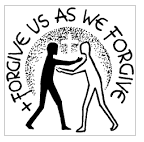 R.E.Inspirational people ReconciliationRHSECyberbullyingTypes of abuse Impacted lifestyle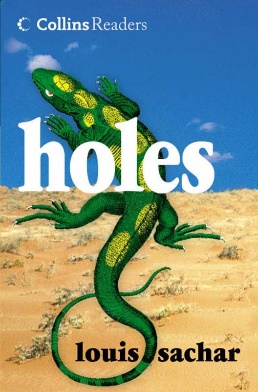 Making good choices English Extended writing opportunities based on our class bookEditing skillsSpelling techniquesFormal and informal vocabularyMathsMultiplication and division (Please make sure all times tables are practiced regularly)Fractions (comparing, ordering, improper, mixed numbers)Comparing fractions, decimals and percentagesPerimeter and areaStatistics ScienceEarth and Space (continued from Autumn term)Properties and changes of materialsGeographyWhat makes a country appealing to a tourist? ArtPainting and mixed media portraits DTFood technologyFrench 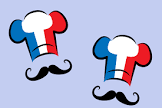 Healthy eating, going to marketclothes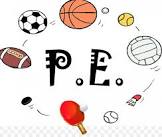 PE  (Thursday pm and Friday am)OAABasketballNetballCricket from an outside provider (Spring 2)Important datesNumbers at work workshop- 5th FebruaryChildren’s Mental Health week – 5th to 11th February Safer Internet Day – 6th February Parent meeting for Robinwood residential- 13th February 9amAssessment week- 4th March – 8th March Residential to Robinwood Activity centre – 11th March-13th MarchParents Evening- 20th and 21st March HomeworkPlease encourage your child to check in their diary for any homework given as it may be given at different times of the week.  Generally speaking, homework will continue to be as follows:Maths – This may be online My Maths or set from CGP Targeted. This will set on a Monday to be handed in on the following Monday.Spellings will be set weekly on Spelling shed. Spelling tests each Tuesday.English – This will either be a grammar or comprehension exercise set from CGP books.  This will be set on a Wednesday to be handed in on the following Wednesday. Times tables – children will still be tested on all tables weekly.  Remember to use Times Tables Rock Stars!There may be an occasional homework project set which will require a longer amount of time to complete.  Separate criteria will always be sent home on these occasions. I am really pleased with the enthusiasm for reading in Class 5 as, by now, the majority of the class are reading regularly out of habit and pleasure; long may this continue!  I still expect every child to read a little every day and reading aloud should still be encouraged as it helps with understanding the importance of punctuation.  I really do appreciate your ongoing support with this. If you have any queries or concerns, please do not hesitate to email me. 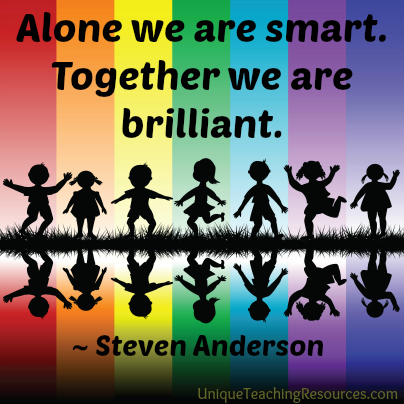 Miss Liddy